 MINIPRZEWODNIK DLA BENEFICJENTA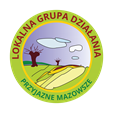 Lokalna Grupa Działania–Przyjazne Mazowsze jest specjalnym stowarzyszeniem, podlega marszałkowi województwa, ma osobowość prawną, zajmuje się rozwojem obszarów wiejskich.  To trójsektorowe partnerstwo, które w 2008 r. utworzyli przedstawiciele sektora społecznego (Mazowieckie Stowarzyszenie Doradców Rolniczych i mieszkańcy wsi), gminy powiatu płońskiego oraz przedstawiciele sektora gospodarczego (lokalni przedsiębiorcy). Zasady naszego funkcjonowania określa prawodawstwo unijne, krajowe, w tym rozporządzenia ministra rolnictwa i rozwoju wsi.LGD–Przyjazne Mazowsze, uczestnicząc w konkursie o wybór strategii, zdobyła w 2016 roku środki finansowe na realizację Strategii Rozwoju Lokalnego Kierowanego przez Społeczność z Europejskiego Funduszu Rolnego na rzecz Rozwoju Obszarów Wiejskich w ramach inicjatywy LEADER z Programu Rozwoju Obszarów Wiejskich na lata 2014-2020. Są to środki dla przedsiębiorców, osób fizycznych i prawnych.Założenia Lokalnej Strategii Rozwoju LGD-Przyjazne Mazowsze na lata 2014-2020*grupy de faworyzowane z uwagi na dostęp do rynku pracy, czyli osoby bezrobotne, należące do jednej z grup – młode do 30 roku życia, kobiety, które nie podjęły zatrudnienia po urodzeniu dziecka, osoby powyżej 50 roku życia, długotrwale bezrobotne. **dodatkowe grupy defaworyzowane, które mogą  mieć znaczenie dla przyszłości obszaru, w tym zachowania lokalnego dziedzictwa (grupa seniorów oraz młodzież). Wskazówki dla beneficjenta Szanowny BeneficjencieSprawdź czy możesz  skorzystać ze środków Lokalnej Grupy Działania-Przyjazne Mazowsze w ramach inicjatywy LEADER? Jeśli:jesteś mieszkańcem naszego obszaru (mieszkasz na terenie jednej z 11 gmin: Baboszewo, Czerwińsk nad Wisłą, Dzierzążnia, Joniec, Naruszewo, Nowe Miasto, Płońsk, Raciąż, Raciąż -miasto, Sochocin, Załuski)?chcesz założyć lub rozwinąć działalność gospodarczą?działasz w stowarzyszeniu i chcesz zaktywizować mieszkańców naszego obszaru?masz pomysł, służący rozwojowi obszarów wiejskich to przyjdź do biura LGD-Przyjazne Mazowsze w Płońsku ul. H. Sienkiewicza 11 lub zadzwoń  tel. 23 6613161 albo zapoznaj się z naszą stroną www.lgdpm.pl, aby sprawdzić możliwość realizacji swojego pomysłu, ustalić jego  zgodność z  naszą Lokalną Strategią Rozwoju.  Praktyczne informacje  jak przygotować  i rozliczyć  projekt z LEADERA – 12 wskazówekChcesz poprawnie przygotować wniosek o przyznanie pomocy  (Wopp) więc korzystaj z ogłoszeń na stronie www.lgdpm.pl,  szkoleń  i porad pracowników LGD-Przyjazne Mazowsze.Zapoznaj się z Lokalną Strategią Rozwoju i kryteriami wyboru operacji . Są publikowanena naszej stroniewww.lgdpm.pl,   w zakładce: Do pobrania. W ten sposób ustalisz z jakim celem ogólnym, szczegółowym i jakiem przedsięwzięciem jest zgodny Twój projekt. Dowiesz się jakie aspekty są premiowane przez Radę stowarzyszenia , która będzie oceniała Twój projekt.Ubiegając się o dofinansowanie projektu w ramach inicjatyw LEADER z PROW na lata 2014-2020każdy podmiot musi posiadać numer nadany przez Agencję Restrukturyzacji i Modernizacji Rolnictwa, czyli ma być wpisany do ewidencji producentów, nie ma znaczenia czy jest rolnikiem czy też  nie. Jeśli go nie masz zgłoś się do Powiatowego Biura ARiMR w Płońsku, ul. Sienkiewicza 11, albo wejdź na stronę http://www.arimr.gov.pl/dla-beneficjenta/wnioski/ewidencja-producentow.html; i  wypełnij wniosek o nadanie numeru oraz dołącz załączniki:Osoba fizyczna – dowód osobisty, Przedsiębiorca – dokumenty o prowadzeniu działalności gospodarczej (CEIDG, KRS, NIP, REGON)Organizacje pozarządowe – odpis KRS,NIP, REGON,Wszyscy - numer konta bankowego – zaświadczenie z banku o numerze konta bankowego.Sprawdź na naszej stronie internetowej albo ARiMR  czy formularz wniosku o przyznanie pomocy  jest aktualny i odpowiedni do zakresu operacji, którą zamierzasz realizować.Wypełnij  aktualny formularz wniosku (Wopp) w oparciu o instrukcję do niego. W przypadku wątpliwości zadzwoń do pracownika LGD-Przyjazne Mazowsze, albo przyjdź do biura skorzystaj z bezpłatnego doradztwa. Przygotowując zestawienie Rzeczowo-Finansowe pamiętaj że wydatek, który zamierzasz ponieść  może zostać uznany za kwalifikowalny jeżeli:jest niezbędny do realizacji operacji;jest racjonalny;jest rzetelnie udokumentowany i możliwy do zweryfikowania;jest spójny z obowiązującymi przepisami.Dołącz do Wopp wymagane załączniki, bowiem uzupełnienia i wyjaśnienia(na wezwanie Urzędu Marszałkowskiego Województwa Mazowieckiego - UMWM) możesz zrobić  tylko raz, zaledwie wciągu 7 dni od dnia wezwania. Wniosek (Wopp ) przed złożeniem sprawdź jeszcze raz z pracownikiem LGD-Przyjazne Mazowsze. Jeśli zrobisz to w ciągu 7 dni od rozpoczęcia naboru zyskasz dodatkowe punkty, zgodnie z procedurą „szybkiej ścieżki”.Złóż wniosek (Wopp)z kompletem załączników osobiście w biurze LGD-Przyjazne Mazowsze w wersji papierowej i elektronicznej  (2 egz.- jedna dla UMWM druga do archiwum LGD-PM). Przestrzegaj terminu naboru! Nie czekaj do ostatniego dnia naboru. Wg naszych procedur jeśli 2 wnioski otrzymają taką samą liczbę punktów od Rady to o wyższej pozycji na liście rankingowej decyduje niższa kwota wsparcia oraz wcześniejsza data wpływu wniosku do  biura LGD-Przyjazne Mazowsze.Twój projekt oceni Rada zgodnie z obowiązującymi procedurami i kryteriami wyboru. O wynikach oceny zostaniesz powiadomiony  przed  upływem  45 dni tzn. tj. przed przekazaniem Wopp do UMWM.W terminie 3 miesięcy (czas  weryfikacji Wopp przez UMWM nie licząc czasu na wniesienie uzupełnień, wyjaśnień) zostaniesz zaproszony do podpisania umowy z Zarządem Województwa Mazowieckiego.Jeśli VAT jest kosztem kwalifikowalnym,  to po podpisaniu umowy wystąp o indywidualną interpretację do Dyrektora Izby Skarbowej w  Warszawie, Biuro Krajowej Informacji Podatkowej w Płocku,  ul. 1 Maja 10, 09-402 Płock.Druk ORD-IN  pobierz ze strony http://www.finanse.mf.gov.pl/pl/kip/interpretacje-indywidualne-informacje-praktyczne; Wniosek można złożyć osobiście w Biurze Krajowej Informacji  Podatkowej lub wysłać pocztą na adres Biura w Płocku. Dokument wymagany jest przy składaniu wniosku o płatność (Wop), czas oczekiwania 3 miesiące, oplata 40 zł.Po podpisaniu umowy z Urzędem Marszałkowskim Województwa Mazowieckiego możesz ponosić wydatki na realizację projektu (jednak koszty ogólne uwzględnia się od 2014 roku).  Wykonawców  usług  jesteś zobowiązany wyłonić w oparciu o:przepisy ustawy zamówień publicznych gdy wartość zamówienia przekracza kwotę 30 000 euro (dotyczy jst) albozasady konkurencyjności (postępowanie ofertowe) gdy wartość zamówienia przekracza 20 tys. zł (nie dotyczy grantobiorców).Wydatki na realizację operacji ewidencjonuj w  księdze rachunkowej (pełna rachunkowość)  i  wyodrębnij  osobne konta albo korzystaj z odpowiedniego kodu rachunkowego, aby  z wyciągami z zakładowego planu kont oraz z wydrukami z kont księgowych udokumentować poniesione wydatki. Natomiast w przypadku, gdy na podstawie odrębnych przepisów nie jesteś  zobowiązany do prowadzenia ksiąg rachunkowych, zrób  zestawienie faktur lub równoważnych dokumentów księgowych na formularzu opracowanym i udostępnionym przez Agencję, stanowiącym załącznik do wniosku o płatność.Po zakończeniu realizacji projektu  lub pierwszego etapu  wypełnij wniosek (Wop).  Maksymalny czas realizacji operacji i złożenia Wop wynosi 2 lata od dnia podpisania umowy o przyznaniu pomocy i  nie później niż do  31 grudnia 2022 roku. Wypełniając formularz Wop skorzystaj ze szkolenia lub z doradztwa LGD-Przyjazne Mazowsze, aby poprawnie wykazać osiągnięcie zakładanych celów i  wskaźników oraz wyeliminować usterki. Wop złóż w UMWM. Na ewentualne usunięcie braków we wniosku masz 14 dni od dnia doręczenia wezwania. Płatność po pozytywnym rozpatrzeniu wniosku dokonywana jest wciągu w ciągu 3 miesięcy.Jeśli pomyślnie zrealizujesz  projekt i środki z ARiMR wpłyną na Twoje konto wypełnij ankietę monitorującą na potrzeby PROW. Zamieść w widocznym miejscu tablicę z naszym logo.  Pochwal się umiejętnością korzystania ze środków unijnych informując nas o zakończeniu projektu. Z radością poinformujemy innych, że odniosłeś sukces. Warto być aktywnym i pracować na rzecz naszej małej ojczyzny.Zapraszamy do współpracyOpracowała: Małgorzata Najechalska prezes zarządu LGD–Przyjazne Mazowsze 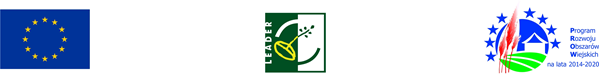 „Europejski Fundusz Rolny na rzecz Rozwoju Obszarów Wiejskich: Europa inwestująca w obszary wiejskie”
Instytucja Zarządzająca Programem Rozwoju Obszarów Wiejskich na lata 2014-2020 - Minister Rolnictwa i Rozwoju Wsi. 
Ulotka opracowana przez Lokalną Grupę Działania – Przyjazne Mazowsze, współfinansowana ze środków Unii Europejskiej w ramach poddziałania 19.4 Wsparcie na rzecz kosztów bieżących i aktywizacji PROW na lata 2014-202PrzedsięwzięcieOpis operacjiBeneficjenciWsparcie w PLNCel główny: 1.ROZWÓJ GOSPODARCZY OBSZARU LGD – PRZYJAZNE MAZOWSZE
W OPARCIU O PRZEDSIĘBIORCZOŚĆCel główny: 1.ROZWÓJ GOSPODARCZY OBSZARU LGD – PRZYJAZNE MAZOWSZE
W OPARCIU O PRZEDSIĘBIORCZOŚĆCel główny: 1.ROZWÓJ GOSPODARCZY OBSZARU LGD – PRZYJAZNE MAZOWSZE
W OPARCIU O PRZEDSIĘBIORCZOŚĆ4 100 000Cel szczegółowy:1.1. Tworzenie i rozwój przedsiębiorczości (w tym podniesienie poziomu wiedzy kompetencji)Cel szczegółowy:1.1. Tworzenie i rozwój przedsiębiorczości (w tym podniesienie poziomu wiedzy kompetencji)Cel szczegółowy:1.1. Tworzenie i rozwój przedsiębiorczości (w tym podniesienie poziomu wiedzy kompetencji)3 300 000Firma
 z pomysłemPrzykłady projektów:Tworzenie lub rozwój przedsiębiorstw lokalnych (produkcja, usługi), rozwój branży turystycznej, nabywanie i podnoszenie wiedzy potrzebnej do założenia lub prowadzenia działalności gospodarczej(poprzez udział w szkoleniach i kursach) jako element projektu, wsparcie zatrudnienia osób defaworyzowanych na rynku pracy, zwiększenie konkurencyjności firm/produktów poprzez uzyskiwanie certyfikatów, znaków jakości, wprowadzanie innowacjiOsoby fizyczne zakładające firmy, preferencje dla osób z grupy defaworyzowanych*alboPrzedsiębiorcy rozwijający działalność, preferencje dla zatrudniających osoby z grupy defaworyzowanych*Wsparcie na zakładanie działalności gospodarczej: Premia 70 tys. zł alboWsparcie do 150 tys. zł na rozwój firmy w 1 konkursiedo 70 % kosztów kwalifikowanych,maks. do 300 tys. zł w okresie realizacji LSR Cel szczegółowy: 1.2 Rozwój współpracy poprzez tworzenie kanałów dystrybucji dla produktów i usługCel szczegółowy: 1.2 Rozwój współpracy poprzez tworzenie kanałów dystrybucji dla produktów i usługCel szczegółowy: 1.2 Rozwój współpracy poprzez tworzenie kanałów dystrybucji dla produktów i usług250 000Od producenta do konsumentaPrzykłady projektów:Stworzenie wspólnego znaku towarowego lub stworzenie oferty kompleksowej sprzedaży dóbr usług, kreowanie nowych rynków zbytu, wsparcie i promocja produktów lokalnych, w tym wysokiej jakości żywności i rękodzieła, m.in. poprzez stworzenie sklepu z produktami lokalnymi, rozwijanie „klastra” produktu lokalnego, uzyskiwanie certyfikatów, tworzenie kanałów dystrybucji, zastosowanie nowoczesnych technologii w rozwoju rynków zbytu, tworzenie sieci krótkich łańcuchów dostaw. W tych projektach współpracy wynagrodzenie jest kosztem kwalifikowalnym.Podmioty wykonujące działalność gospodarczą na obszarze LGD Wymóg utworzenia sieci przez minimum 2 partnerówPreferencje dla grup defaworyzowanych*Wsparcie:do 125 tys. zł na podmiot w okresie realizacji LSR.do 70 % kosztów kwalifikowalnych Cel szczegółowy:1.3 Rozwój przetwórstwa lokalnego i produktów lokalnychCel szczegółowy:1.3 Rozwój przetwórstwa lokalnego i produktów lokalnychCel szczegółowy:1.3 Rozwój przetwórstwa lokalnego i produktów lokalnych500 000Przetwarzaj lokalniePrzykłady projektów:Rozwój sieci współpracy, partnerstw gospodarczych, tworzenie spółdzielni producenckich, tworzenie centrów przetwórstwa lokalnego, wsparcie szkoleniowo-doradcze dla rolników zainteresowanych przetwórstwem powiązane z utworzeniem inkubatora. Inkubator przetwórstwa lokalnego, to infrastruktura i miejsca pracy. Wsparcie obejmuje również wynagrodzenie pracowników. Zasady udostępniania inkubatora powinny być określone w regulaminie i przedłożone wraz z wnioskiem o przyznanie pomocy.Podmiot prowadzący działalność gospodarczą, osoby fizyczne Preferencje dla grup defaworyzowanych*Wsparcie:do 500 tys. zł na utworzenie inkubatora 
(w okresie realizacji LSR) 63,63% kosztów kwalifikowalnych dla JST,do 70 % kosztów kwalifikowanych dla prowadzących działalność gospodarczą do 100 % kosztów kwalifikowalnych dla NGOCel szczegółowy: 1.4 Budowa zintegrowanej oferty turystycznej (i spędzania wolnego czasu)Cel szczegółowy: 1.4 Budowa zintegrowanej oferty turystycznej (i spędzania wolnego czasu)Cel szczegółowy: 1.4 Budowa zintegrowanej oferty turystycznej (i spędzania wolnego czasu) 50 000Weekend na wsiPrzykłady projektów:tworzenie sieci usług turystycznych (utworzenie 1 sieci turystycznej obejmującej, co najmniej 3 atrakcje turystyczne), tworzenie atrakcji turystycznych oraz oferty spędzania wolnego czasu dla mieszkańców LGD-PM, oznakowanie atrakcji turystycznych, pomników przyrody, instalacja drogowskazów, witaczy, oznakowanie szlaków turystycznych, regularna konserwacja.Podmiot prowadzący działalność gospodarczą, osoby fizyczne lub LGD-PM (jako projekt własny)Promowane projekty realizowane w partnerstwie. Maksymalna kwota wsparcia:do 50 tys. zł w okresie realizacji LSR;do 70 % kosztów kwalifikowalnych do 100 % kosztów kwalifikowalnych dla LGD Cel główny 2.  ROZWÓJ „OFERTY WEEKENDOWEJ” DLA TURYSTÓW I MIESZKAŃCÓW BAZUJĄCEJ NA POSIADANYCH ZASOBACH PRZYRODNICZYCH I KULTUROWYCHCel główny 2.  ROZWÓJ „OFERTY WEEKENDOWEJ” DLA TURYSTÓW I MIESZKAŃCÓW BAZUJĄCEJ NA POSIADANYCH ZASOBACH PRZYRODNICZYCH I KULTUROWYCHCel główny 2.  ROZWÓJ „OFERTY WEEKENDOWEJ” DLA TURYSTÓW I MIESZKAŃCÓW BAZUJĄCEJ NA POSIADANYCH ZASOBACH PRZYRODNICZYCH I KULTUROWYCH3 740 000Cel szczegółowy: 2.1 Rozwój infrastruktury turystycznej i rekreacyjnej kulturalnejCel szczegółowy: 2.1 Rozwój infrastruktury turystycznej i rekreacyjnej kulturalnejCel szczegółowy: 2.1 Rozwój infrastruktury turystycznej i rekreacyjnej kulturalnej2 290 000Atrakcje Przyjaznego MazowszaPrzykłady projektów:rozbudowa infrastruktury turystycznej i rekreacyjnej, w tym rozbudowa i tworzenie ścieżek pieszych, rowerowych, sportowych, edukacyjnych, konnych, dróg lokalnych, budowa parkingów leśnych i punktów widokowych, siłowni zewnętrznych, remont świetlic, obiektów kulturalnych. Beneficjent jest zobowiązany do stworzenia w ramach projektu regulaminu korzystania z infrastruktury.Samorząd lokalny lub jednostki JSTMaksymalna kwota wsparcia:do 280 tys. zł w okresie realizacji LSR.63,63 % kosztów kwalifikowalnych dla JSTCel szczegółowy: 2.2Zachowanie dziedzictwa lokalnego (kulturowego, kulinarnego, przyrodniczego)Cel szczegółowy: 2.2Zachowanie dziedzictwa lokalnego (kulturowego, kulinarnego, przyrodniczego)Cel szczegółowy: 2.2Zachowanie dziedzictwa lokalnego (kulturowego, kulinarnego, przyrodniczego)1 400 000Skarby Przyjaznego MazowszaPrzykłady projektów:Ochrona i rewitalizacja dziedzictwa przyrodniczego, kulturowego, zagospodarowanie parków i wód (rzek, stawów, jezior) wydanie map, przewodników, albumów, oznakowanie szlaków, atrakcji turystycznych. Beneficjent jest zobowiązany do stworzenia w ramach projektu regulaminu korzystania z obiektów. samorząd lokalny lub jednostki JST, NGO i parafie Wsparcie:do 150 tys. zł dla 
1 beneficjenta w okresie realizacji LSR. 63,63% kosztów kwalifikowalnych dla JST,do 100 % kosztów kwalifikowalnych dla pozostałychCel szczegółowy: 2.3 Promocja wspólnej marki lokalnejCel szczegółowy: 2.3 Promocja wspólnej marki lokalnejCel szczegółowy: 2.3 Promocja wspólnej marki lokalnej50 000Marka Przyjazne MazowszePrzykłady projektów:Tworzenie marki regionu, promocja obszaru m.in. poprzez utworzenie punktu informacji turystycznej, z wykorzystaniem rozwiązań innowacyjnych i narzędzi informatycznych, zintegrowana promocja obszaru LGD-PM. Samorząd lokalny lub jednostki JST, NGO Preferowane projekty realizowane w partnerstwieWsparcie:do 50 tys. zł, 63,63 % kosztów kwalifikowalnych dla JST do 100 % kosztów kwalifikowalnych dla pozostałychCel główny: 3.POBUDZENIE AKTYWNOŚCI I ODPOWIEDZIALNOŚCI SPOŁECZNEJ MIESZKAŃCÓWCel główny: 3.POBUDZENIE AKTYWNOŚCI I ODPOWIEDZIALNOŚCI SPOŁECZNEJ MIESZKAŃCÓWCel główny: 3.POBUDZENIE AKTYWNOŚCI I ODPOWIEDZIALNOŚCI SPOŁECZNEJ MIESZKAŃCÓW160 000Cel szczegółowy: 3.1 Rozwój oferty aktywizującej mieszkańców w tym grupy defaworyzowane * oraz **Cel szczegółowy: 3.1 Rozwój oferty aktywizującej mieszkańców w tym grupy defaworyzowane * oraz **Cel szczegółowy: 3.1 Rozwój oferty aktywizującej mieszkańców w tym grupy defaworyzowane * oraz **160 000Aktywna wieśPrzykłady projektów grantowych:podejmowanie działań aktywizujących społeczność, zachęcanie mieszkańców do wspólnych działań na rzecz społeczności lokalnych, np. promocja zdrowego stylu życia i zdrowej żywności, ochrona klimatu, środowiska, wsparcie reintegracji osób wykluczonych społecznie i zagrożonych wykluczeniem, np. oferta spędzania czasu wolnego w tym dla seniorów, rozwój i poszerzenie oferty zajęć, kursów, warsztatów, imprez kulturalnych etc. organizowanych przez ośrodki kultury, świetlice i podobne instytucje - z uwzględnieniem potrzeb mieszkańców. Zakup wyposażenia może stanowić element projektów, ale nie może być celem głównym. Operacja składa się, co najmniej z 2 zdań.NGO, osoby fizyczne, Wsparcie: od 5 tys. do 15 tys. zł do 100 % kosztów kwalifikowalnych dla pozostałych